               T.C. 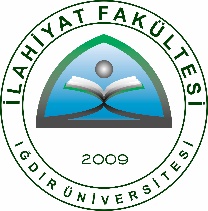 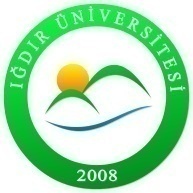             IĞDIR ÜNİVERSİTESİ           İlahiyat Fakültesi              İdari Personel İzin Alma Süreci İş Akış Şeması              (Personel İşleri Birimi)